Survey Questionnaire Form Online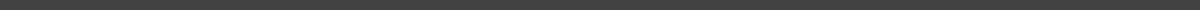 Welcome SectionThank you for participating in our online survey. Your feedback is essential for our continuous improvement.Demographic InformationFull Name: ________________________________________________Age: _______Occupation: _______________________________________________Email: ____________________________________________________Survey QuestionsHow often do you use our online platform?Daily □Weekly □Monthly □Rarely □Please rate your satisfaction with the following features of our online platform:
What improvements would you like to see?Final ThoughtsAny additional comments:Thank YouWe appreciate your time and feedback.Date: _______________ Signature: _____________________________FeatureVery SatisfiedSatisfiedNeutralUnsatisfiedVery UnsatisfiedEase of Use□□□□□Content Quality□□□□□Interactive Elements□□□□□Customer Support□□□□□